Employment Assistance 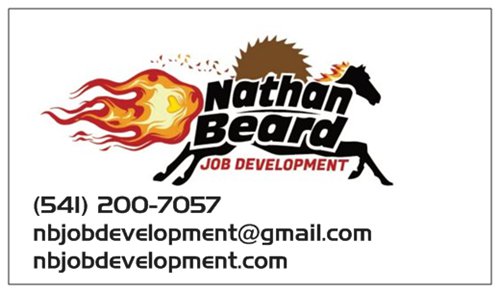 JCCJ Resource CenterTuesday 8:00 a.m. - 1:00 p.m.Thursday11:00 a.m. -4:00 p.m.Please check in at the front Window and staff will notify me of your arrival. Thank You,Nathan Beard